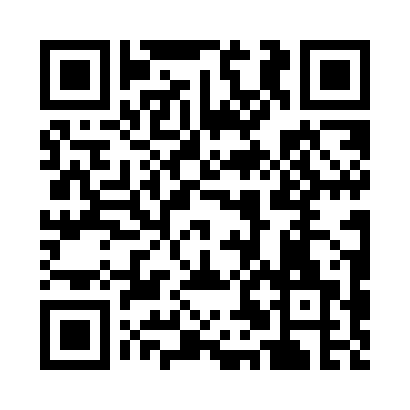 Prayer times for Willsboro Point, New York, USAMon 1 Jul 2024 - Wed 31 Jul 2024High Latitude Method: Angle Based RulePrayer Calculation Method: Islamic Society of North AmericaAsar Calculation Method: ShafiPrayer times provided by https://www.salahtimes.comDateDayFajrSunriseDhuhrAsrMaghribIsha1Mon3:215:1312:585:058:4210:342Tue3:225:1412:585:058:4110:333Wed3:235:1512:585:058:4110:334Thu3:245:1512:585:058:4110:325Fri3:255:1612:585:058:4010:316Sat3:265:1712:585:058:4010:317Sun3:275:1712:595:058:4010:308Mon3:285:1812:595:058:3910:299Tue3:295:1912:595:058:3910:2810Wed3:305:2012:595:058:3810:2711Thu3:325:2012:595:058:3810:2612Fri3:335:2112:595:058:3710:2513Sat3:345:2212:595:058:3610:2414Sun3:365:2312:595:058:3610:2315Mon3:375:241:005:058:3510:2116Tue3:385:251:005:058:3410:2017Wed3:405:261:005:048:3310:1918Thu3:415:271:005:048:3310:1819Fri3:435:281:005:048:3210:1620Sat3:445:291:005:048:3110:1521Sun3:465:301:005:048:3010:1322Mon3:475:311:005:038:2910:1223Tue3:495:321:005:038:2810:1024Wed3:515:331:005:038:2710:0925Thu3:525:341:005:028:2610:0726Fri3:545:351:005:028:2510:0627Sat3:555:361:005:028:2410:0428Sun3:575:371:005:018:2310:0229Mon3:595:381:005:018:2110:0030Tue4:005:391:005:008:209:5931Wed4:025:401:005:008:199:57